JT-R3200RFID智能网关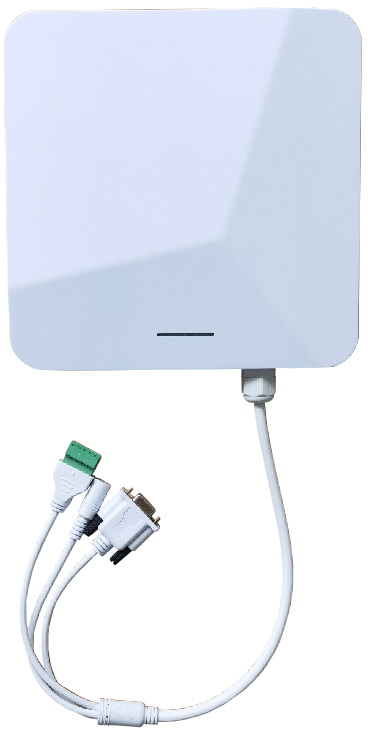 一、产品描述JT-R3200 RFID智能网关是一款专业级、高性能的RFID智能网关，具有完全的自主知识产权。该网关可搭载超高频R2000方案模块、国产TM200方案模块、分离器方案模块，亦可搭载2.4GHz模块和5.8GHz模块。该网关集成了4G（GPS）、WiFi、RJ45、RS-232、RS-485和Wiegand26/34等多种通讯方式。智能网关具备标签存储功能，具有独立硬件看门狗功能，支持GPS定位功能。适用于车辆门禁，不停车自动收费，人员门禁管理、物流监控、生产自动化管理等领域。智能网关采用ABS工程塑料外壳设计，具有防水、防尘、抗干扰能力强以及电路上的防雷设计，使其满足室外全天候工业级产品的设计要求。产品基于捷通科技 10年的行业经验，将大量项目应用需求预先实现到智能网关内部，大大降低客户应用软件的开发量，项目实施更加方便快捷。智能网关内置了多种工作模式：主从模式、定时模式、触发模式等，除更优化通用需求以外，根据捷通科技多年RFID 产品经验，精心针对车辆管理、生产自动化管理、 身份识别、门禁控制等环境进行了功能优化，更好的适应各个应用环境。产品优势本产品可搭配多种方案模块，客户可根据实际应用搭配不同的频段模块;采用NXP公司i.MX高性能处理器；内置标签储存功能；独立硬件看门狗；支持GPS定位；拥有高稳定性，60×24小时高温拷机，不间断稳定运行;支持4G、WiFi、RJ45、RS-232、RS485和Wiegand26/34等多种通讯方式；采用标准API接口，提供DEMO及源代码, 支持C#、JAVA等开发例程, 容易与RFID软件集成；应用适合：车辆门禁，不停车自动收费，人员门禁管理、物流监控、生产自动化管理等领域。二、产品技术参数 三、智能网关外观及尺寸图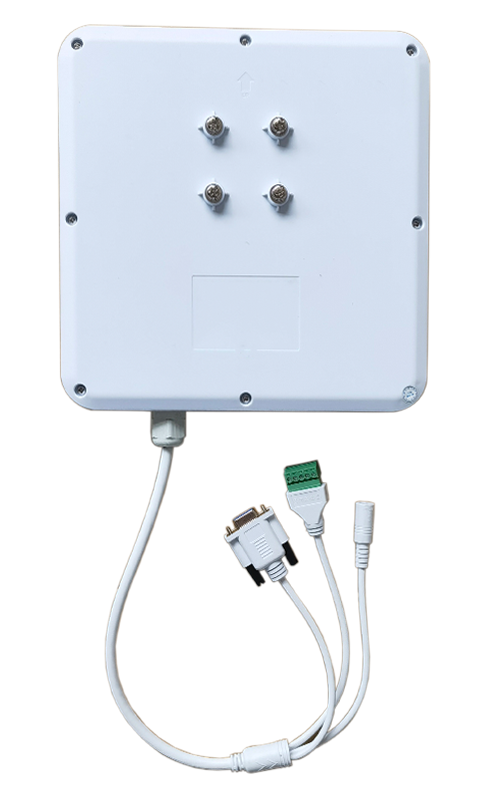 JT-R3200 RFID智能网关产品图片单位：mm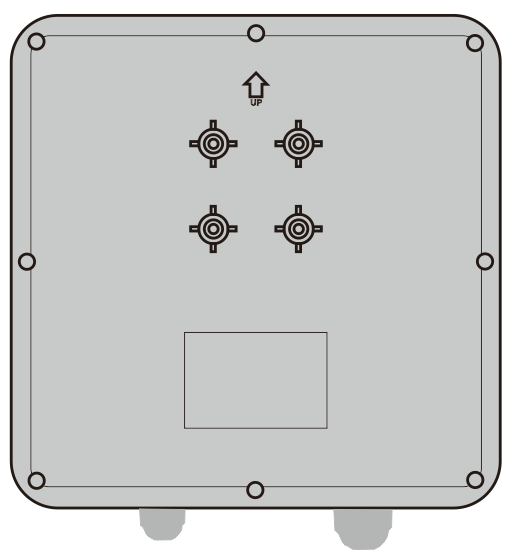 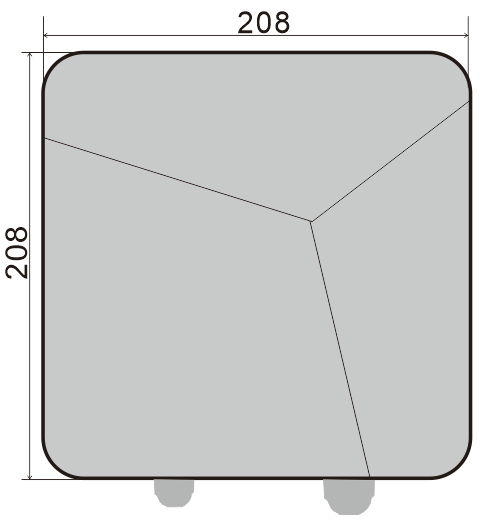 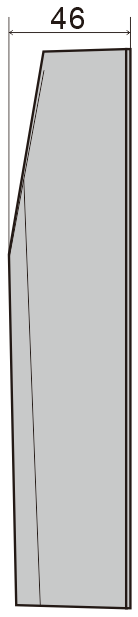 JT-R3200RFID智能网关产品图片尺寸图四、智能网关接口说明技术参数技术参数工作频率根据搭配的模块：902~928MHz； 2.4GHz~2.45GHz；5.8GHz储存功能支持硬件看门狗支持工业防雷6000V高压防雷特殊处理东北等极寒地区加低温处理 通讯参数通讯参数通讯接口可选：WiFi、4G、RJ45、RS485、RS232和Wiegand26/34I/O接口1路触发输入或2路继电器输出（定制）                  电源参数                  电源参数设备供电12VDC/3A                  环境参数                  环境参数工作温度-20℃～65℃存储温度-30℃～80℃存储湿度5%～95%RH无凝露                  物理参数                  物理参数结构尺寸208X208X46mm产品重量约0.75 kg外壳材质ABS接口图接口名称描述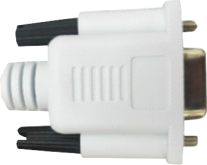 RS-232接口串口通讯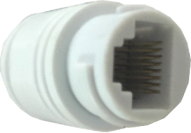 RJ45接口网口通讯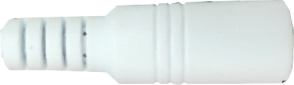 电源接口DC12V电源接口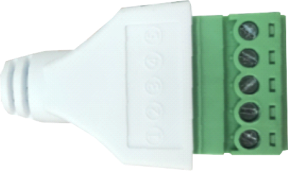 通讯口RS-485+RS-485-韦根0韦根1地